T.CDüzce ÜniversitesiSağlık Kültür ve Spor Daire BaşkanlığınaDüzce Üniversitesi bünyesinde faaliyet göstermekte olan ...............................………… Topluluğu’nu güncellemek istiyoruz.Gereğinin yapılmasını arz ederim.  ……/……/20…..………………….. Topluluğu Başkanı                       …………..………Topluluğu Danışmanı                  Ad Soyad/ İmza						Ad Soyad/ İmzaEKLER :Öğrenci Toplulukları Yönergesi’nin 12.maddesinde belirtilen belgeler.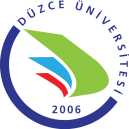 TC.DÜZCE ÜNİVERSİTESİSAĞLIK KÜLTÜR VE SPOR DAİRE BAŞKANLIĞIÖğrenci Toplulukları Güncelleme Talep FormuDoküman KoduTC.DÜZCE ÜNİVERSİTESİSAĞLIK KÜLTÜR VE SPOR DAİRE BAŞKANLIĞIÖğrenci Toplulukları Güncelleme Talep FormuYayın TarihiTC.DÜZCE ÜNİVERSİTESİSAĞLIK KÜLTÜR VE SPOR DAİRE BAŞKANLIĞIÖğrenci Toplulukları Güncelleme Talep FormuRevizyon TarihiTC.DÜZCE ÜNİVERSİTESİSAĞLIK KÜLTÜR VE SPOR DAİRE BAŞKANLIĞIÖğrenci Toplulukları Güncelleme Talep FormuRevizyon NoTC.DÜZCE ÜNİVERSİTESİSAĞLIK KÜLTÜR VE SPOR DAİRE BAŞKANLIĞIÖğrenci Toplulukları Güncelleme Talep FormuSayfa No